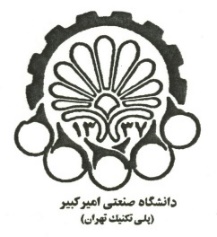 فرم تأييد استاد راهنما به منظور استفاده دانشجو از تسهيلات دانشجويان ممتاز(حمايت از شركت در كنفرانسها)اینجانب                                     فرزند                  داراي کد ملّی                        دانشجوي مقطع كارشناسي/كارشناسيارشد/دكتري                                رشته                                                   به شماره دانشجویی (                      ) واجد شرایط استفاده از تسهیلات ويژه دانشجويان ممتاز شناخته شدهام و متقاضي استفاده از دريافت حمايت از شركت در كنفرانسها ميباشم. اصل فاكتورهاي هزينههاي مرتبط به منظور تأیید خدمتتان ارائه میگردد.شماره حساب بانك ملت:شماره تلفن همراه:امضاءتاريخاینجانب                                    استاد راهنمای دانشجوی متقاضي، بدین وسیله موارد فوق را تأیید نموده و موافقت خود را با استفاده نامبرده از دريافت تسهیلات ويژه دانشجويان ممتاز اعلام میدارم.امضاءتاريخ